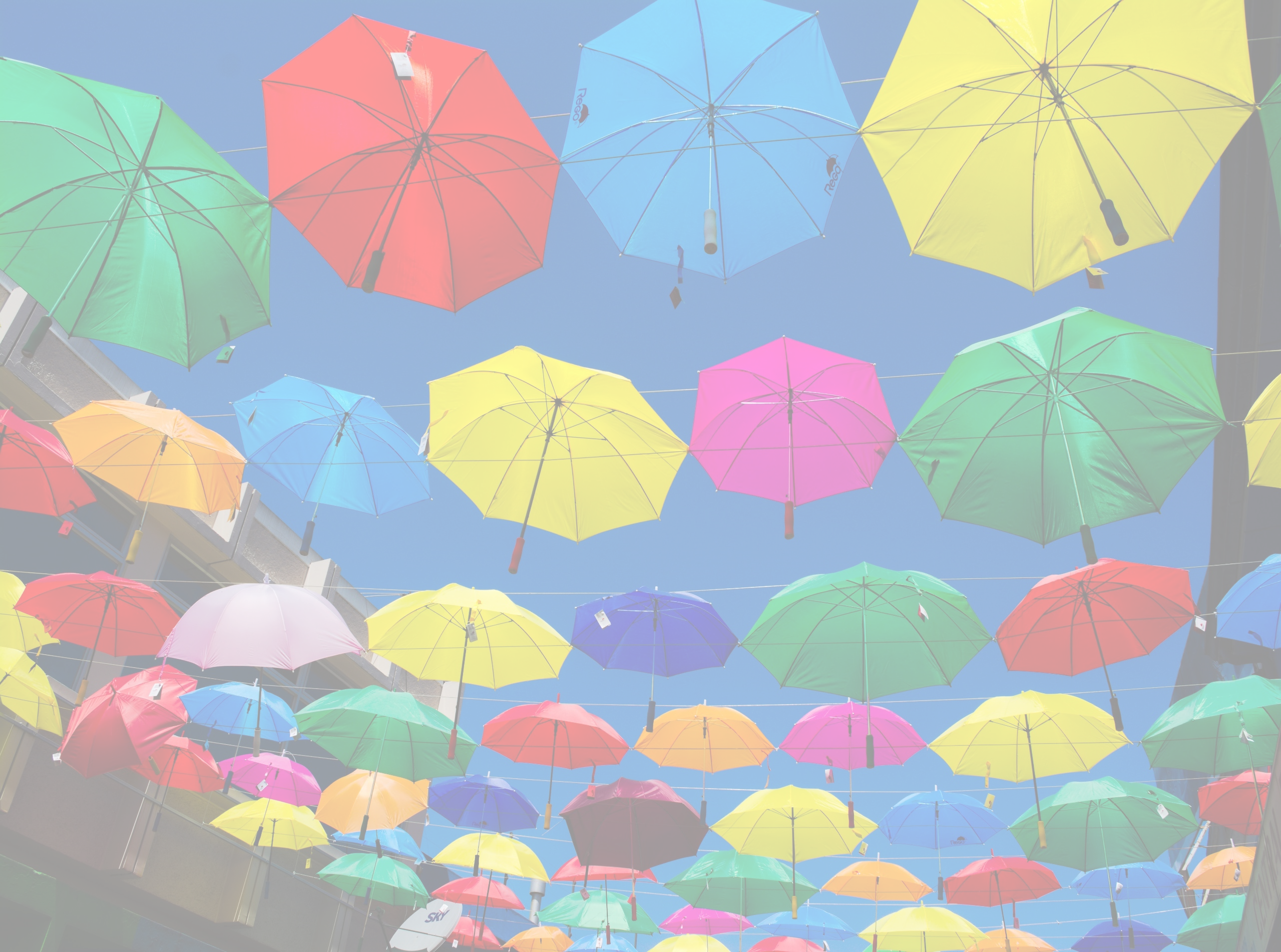 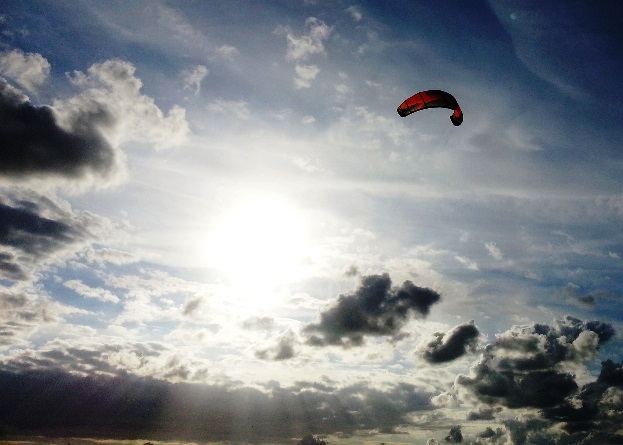 Wir danken für die freundliche Unterstützung: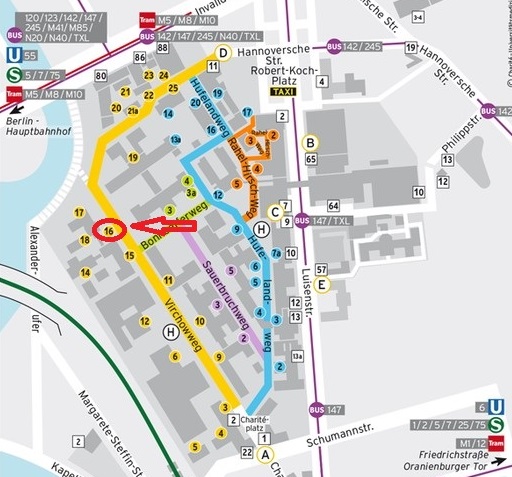 VeranstaltungsortHörsaalruineBerliner Medizinhistorisches MuseumCampus Charité MitteGeländeadresse: Virchowweg 16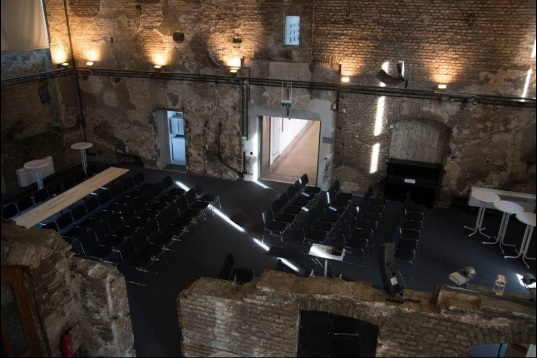 DatumMontag, 24.09.2018, ab 15 UhrAnmeldungIhre Teilnahme ist kostenlos.Wir bitten um Anmeldung per Email an: das_Leben_ist_bunt@charite.de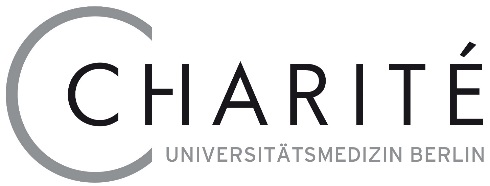 Herausforderungpalliative Begleitungauf der IntensivstationAnregungen,das Lebensende bunt zu denken!Einladung zumKolloquium am24. September 2018der Arbeitsgruppe Palliative Care der Intensivstation 144i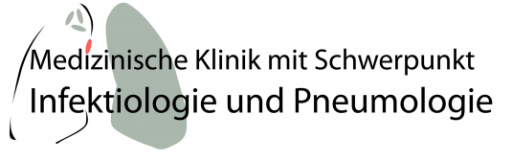 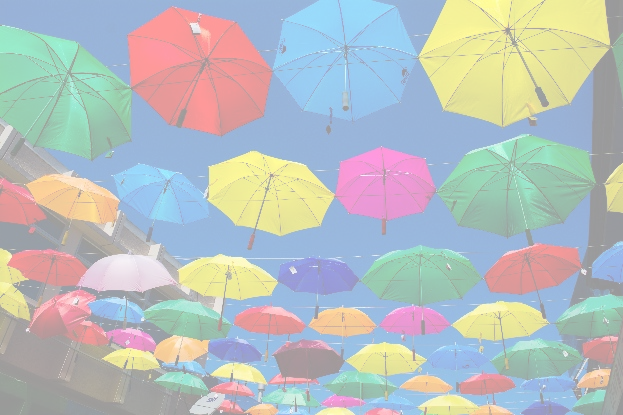 GrußwortSehr geehrte Kolleginnen und Kollegen,wir laden Sie herzlich ein zu unserem ersten Kolloquium zum ThemaHerausforderung palliative Begleitungauf der Intensivstation.Die Idee dieser gemeinsamen Veranstaltung ist ein Gedankenaustausch zum Umgang mit Sterbenden und ihren Angehörigen, der auf einer Intensivstation Alltag ist und dennoch für Patienten und Angehörige so bedeutend, dass er nicht zur Routine werden darf.Wir möchten Ihnen zur Bewältigung dieser Herausforderung gerne vielfältige Anregungen geben, wie Sie palliative Patienten auf ihrem individuellen Weg würde- und friedvoll begleiten können – Ihnen sozusagen für Sie und Ihre Patienten viele bunte Schirme mit auf den Weg geben, damit Sie beide nicht schwarzsehen.Wir freuen uns über Ihre Anmeldung!Susanne FiebergStationsleitung 144iDr. Alexander UhrigOberarzt 144 iProgrammModeration: 	Julian Rieck15:00 Uhr 	Kaffee und Kuchen16:00 Uhr 	Begrüßung 	Susanne Fieberg16:15 Uhr		Fallbeispiele aus dem Stationsalltag der Intensivstation
Jana Buntfuß, Janine Afken, Christoph Große16:30 Uhr	Morphin: Segen oder Fluch 	Dr. Christoph Ruwwe-	Glösenkamp16:45 Uhr	Sterben an der Beatmung	OA Dr. Holger Müller-Redetzky17:00 	PauseProgramm17:15 Uhr	SAPV - was ist das?	Dipl. med. Ines Golla	SAPV-Pflegedienst	N.N.	Hospiz	Andrea Chuks	Krankenhausseelsorge	Vera Markert18:15 Uhr 	Pause18.45 Uhr	„So will ich nicht enden“	Jessica Frömmer18:00 Uhr	Palliativmedizin auf der Intensivstation 	Sören Koschek	ZusammenfassungOÄ Dr. Bettina Temmesfeld-Wollbrück19:30 Uhr	Diskussion und 	Verabschiedung